Søndagsbrev 2. Juni 2024, St. Birgitta menighet.Festen for Kristi Legeme og Blod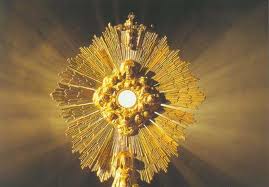 Kollekt/gaver kan gis via Vipps # 514275 eller giro.St. Birgitta kirkeSt. Josephs gt. 17, 1606 FredrikstadKontor: 69 30 15 20  Prest: 69 30 15 22  Giro: 0530.22.52930E-post: fredrikstad@katolsk.noHjemmeside: http://fredrikstad.katolsk.no.Facebook: St. Birgitta katolske kirkeFesten for Kristi Legeme og Blod, år B(Søndagens liturgi i Messeboken side 724 (ny), 326 (gml.))MessetiderForbønnerCelebranten:Kjære kristne! Det brød vi bryter, gir oss del i Kristi legeme.  La oss be om at Kristus, det levende brød, kommet fra himmelen, må bli til liv og velsignelse for oss: For katekesen og gudstjenestefeiringen, at alles oppmerksomhet må rettes mot Kristi nærvær under brødets og vinens skikkelse.     Vi ber deg… For denne vår by, at den må bli velsignet ved Kristi nærvær i blant oss. Vi ber deg…At brødet fra himmelen må bli til trøst og hjelp for de syke.            Vi ber deg…For vår feiring av det eukaristiske offer.  Vi ber deg...  For de ensomme, syke og eldre i vår menighet, at de blir styrket og trøstet av troen på Jesus Kristus.  Vi ber deg... Gi alle våre avdøde, del i ditt rike så de kan prise deg i evighet. Vi ber deg…Celebranten: Hellige Gud, himmelske Far, du som elsker og tenker på barna i denne verden, gi oss å ta til oss av dott himmelske brød etter din vilje og Kristi innstiftelse. Ved ham, Kristus, vår Herre.  Amen.Tantum ergo (LH454)P: Brød fra himmelen har du gitt dem.A: I det bor all vår glede. P: La oss be. Gud, i dette underfulle sakramentKunngjøringerKollektene sist uke ble kr.  5.255,00. Votivlys kr. 208,00.  Hjertelig takk!Tirsdag 11. juni kl. 18.00 møtes menighetsrådet med nasjonale gruppeledere og finansrådet.Onsdag 12. juni kl. 18.30 er det kateketmøte.I juni måned vil det være Jesu Hjerteandakter.  Vi har andakter fra mandag til lørdag på forskjellige språk.Søndag 23. juni kl. 11.00 (NB!!) skal menigheten ha menighetsfest. Vi starter med internasjonal messe.  Salmer og forbønner vil være på forskjellige språk. Utvidet kirkekaffe med agapemåltid. Alle er hjertelig velkomne til denne festen! Sammen med St. Birgitta, la oss prise Gud.  Filippinsk gruppe har ansvaret for vask av kirken til uken.  Filippinsk gruppe har ansvaret for kirkekaffe neste søndag.Pavens bønneintensjoner for juni 2024For dem som er på flukt fra sine hjemlandLa oss be om at migranter som flykter fra krig eller sult, og som er nødt til å foreta farefulle reiser, vil bli tatt godt imot og finne nye og gode levevilkår i landene de kommer til.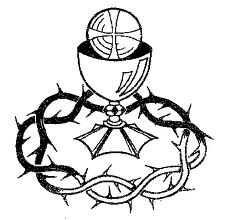              Riktig god søndag!   Velkommen til kirkekaffe.OBLATKOMMUNITETEN I ØSTFOLD  ●  St. Josephs gate 17, 1606 Fredrikstad Gunapala, Premanath Jagath O.M.I., sogneprest for Fredrikstad                    Mobiltelefon: 414 68 740,  E-post: jagath.gunapala@katolsk.noPisarek, Piotr Sylwester O.M.I., sogneprest for Moss                    Mobiltelefon: 901 29 621,  E-post: ppisarek@online.noKunkel, Roman O.M.I., sogneprest for Halden, polsk sjelesorg i Østfold                     Mobiltelefon: 414 62 722, E-post: kunkelomi@gmail.com Inngang:  Høylovet Jesus Kristus                            336 Messe: VIII  De angelis    8 Første lesning:  2 Mos 24, 3 – 8. Salme 116 Omkved:            Frelsens kalk vil jeg løfte   og påkalle Herrens navn    65 Annen lesning:   Hebr 9, 11 – 15 Sekvens:  Sion, pris din saliggjører 459 Evangelium:  Mark 14, 12 – 16. 22- 26 Credo:  22 Offertorium:  Jesus, det eneste  344 Kommunion:   Laudate omnes gentes 750           Exposito:	 Adorote devote    456 Under prosesjon: Ubi caritas	 448 Tantum Ergo	 454  Avslutning:  Store Gud, vi lover deg 281 Mandag   3/6 17.00  Jesu Hjerteandakt – kaldeisk gruppe Tirsdag   4/6 18.00 Jesu Hjerteandakt – Filippinsk gruppe Onsdag   5/6 17.15  18.00 18.30   Jesu Hjerteandakt  – vietnamesisk gruppe  Kveldsmesse  Jesu Hjerteandakt  – polsk gruppe Torsdag     6/617.0018.00  Jesu Hjerteandakt – afrikansk gruppe  Kveldsmesse og sakramentsandakt Fredag   7/6  11.00  Formiddagsmesse. Jesu Hjertefest Lørdag   8/617.3018.00  Jesu Hjerteandakt - norsk  Kveldsmesse – Jomfru Marias rene hjerte Søndag   9/6  10.00  13.30  16.00  16.00  18.00 Høymesse. 10. alm. søndag i kirkeåret Vietnamesisk messe Kaldeisk messe Polsk messe i Sarpsborg Kveldsmesse